Curriculum forPost-Doctoral Certificate Coursein PAIN MANAGEMENT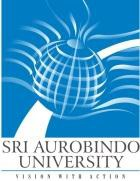 SRI AUROBINDO UNIVERSITYSAIMS HOSPITAL CAMPUS, Indore Ujjain, State Highway, Bhawrasla, Indore, Madhya Pradesh 453555CurriculumSyllabus – ‘One year Post Doctoral Certificate Course in Pain management’– Tenure of 1 yearsTeaching and Training ActivitiesThe fundamental components of the teaching programme include:Case presentations & discussion- once a weekSeminar — Once a weekJournal club- Once a monthRound PresentationFaculty lecture teaching- Once a monthClinical Audit-Once a MonthPresent One Posters/ Papers during one years period at International/National conference (May be Case Series or Case Report)Candidates will be posted in Pain Clinic OPD, Pain & Palliative Medicine ward and in Pain OT (procedure basis)On call for Acute Pain ServicesGoalsUnderstand Pain Physiology.Perform a thorough assessment: History and Clinical Examination of the chronic pain patients; pain scoring, mapping and charting.Evaluate and /or conduct relevant investigationsChoose appropriate treatment modality for patients with different types of pain syndromes and the skills for lifelong continuing education.Administer interventional pain management blocks for a wide variety of chronic pain patients and develop interest in further Learning.Have sound knowledge of imaging anatomy (Fluoroscope, USG, MRI, CT, X-ray and the like)Have knowledge of side effects / adverse events/ complications of treatment modalities and competency to manage them.Have knowledge of health hazards associated with the use of fluoroscopy and other equipment’s and take appropriate steps to prevent / minimize them.Develop clinical, technical, teaching, training and research skills necessary for pain medicine.Data Collection, Analysis and Interpretation.Follow Ethical and Medicolegally safe practice of Pain Medicine.Teaching and Training TopicsPrevalence, magnitude of Problem of chronic and cancer pain
Brief HistoryAnatomy and PhysiologyPeripheral Mechanism, Central Mechanism, Pain Modulation, Pain MeasurementPharmacology of pain transmission and modulationPeripheral Mechanism, Synaptic transmission in dorsal horn, Central sensitization, Neurotransmitters in pain modulationPsychosocial aspect of painDefinition and measurement of pain, Individual differences, Behavioral processes, Emotional problem and psychiatric disorders associated with painGeneral principles of pain evaluationDiagnosis; Clinical History Patient Examination, Investigation: Interpretation in reference to various Pain Syndromes: PCR (Tuberculosis)/ Anti–ccp / HLA B-27Radiological: X-Ray, MRI,CT, CT angio, Bone Scan, BMD/DEXANeurological: NCV/ H-ReflexPlethysmographyDrug treatment
*Analgesics* NSAID, Antidepressant, anticonvulsant and miscellaneous agents:Narcotics Morphine, Oxycodone, Hydromorphone, buprenorphine, Methadone, Tramadol, FentanylAdjuvants: TCA, SSRI , Dothiapine, Milcipram, Duloxitine, Gabapentine, pregabalinBisphonates, Calcitonin, Parath. HormoneNeurotropic / Vitamin: Methocobalamine, Vit E, Vit D, Folic AcidMusle relaxanats: BaclofenMiscellaneous: L-Carnitine, Botulinum Toxin, Hylaronate, Synvis oneAnti rheumatoid (DMRD): Lefrunomide, Shalazopyrin, Methotrexate,Biologicals, SteroidNeurolytic Drugs: Alcohol, Phenol, Chlorocresol, Hypertonic Saline, anhydrous Glycerol, Ozone, RadioFrequency (Auto/ Pulse/Cooled), CryoLesionAnti-Tubercular DrugsAetiopathogenesis,
clinical history, Examination, Diagnosis, D/D, Management , complications and Follow Up of following Pain Syndromes: Headache/ Migraine/ Trigeminal NeuralgiaDiscogenic Pain / IDD (Intradiscal Disc Disruption)Lumbar Canal Stenosis (LCS)Facet Joint Arthropathy, Kochs Spine, Discitis (tubercular/ Pyogenic))Osteoarthritis, Osteoporosis, Ankylosing Spondylitis, Rheumatoid ArthritisSacroilitis, CoccidyniaUrogenital Pain SyndromesLow backacheNeuropathic PainComplex Regional Pain Syndromes (CRPS)Management of Cancer Pain: Magnitude of problem, Aetiopathogenesis, Clinical presentation, Diagnosis and Management of Cancer PainMedication: NSAID, Narcotics (Morphine, Codiene, Tramadol, Oxycodone, Hydrmorphone, Methadone, Fentanyl ( Patch/Nebulised)AdjuvantsWHO Analgesic Ladder / WHO Cancer Pain relief ProgrammeNeuroablative ProceduresVertebroplasty, KyphoplastyPercutaneous ChordotomyIntrathecal/ Epidural Infusion DeviceNon-surgical neuroaugmentative techniqueStimulation techniques; TENS, Acupuncture, Vibration, Nerve blocks, Surgical approachesPhysical medicine and rehabilitation, Psychiatric and Psychological treatments, Multidisciplinary management, Spinal Cord StimulationInterventional pain managementRadiofrequency (RF) Ablation techniqueGasserian Ganglion RF LesionBalloon Compression of Trigeminal GanglionCervical Discectomy (Ozone/ RF)/ MBB RF lesionStellate Ganglion RF lesionCeliac Plexus Block (Trans Discal/ Trans Aortic)Splanchnic Nerve RF lesionSupra scapular RF lesionRF Discectomy/ Nucleotomy (APLD)Medial branch RF lesionSacroiliac Inj., Ganglion impar RF lesionSuperior Hypo gastric Plexus Block (Trans Discal)Post-operative pain – PCA/PCEAEndoscopic Pain ManagementPain in childrenObstetric analgesiaPhysiotherapyPsychotherapy, CounsellingHypnotherapy, YogaStem Cell Therapy/ Genetic Basis of PainEthical aspect of pain managementEuthanasiaResearch (Pain management)Palliative Care: Cancer/ AIDS/ Motor Neurone DiseaseCancer Pain: Prevalence, magnitude of problem, current status, WHO cancer Pain Relief Programme, Definition, essentials of Palliative Care, Physical aspect, Disease processSymptom control: Pain, Anxiety, depression, anorexia, asthenia, Lymphoedema, ascites Pharmacological management of cancer painManagement of terminally ill patients- last 24 hoursFamily and social backgroundCommunication skills, BereavementReligious and cultural aspectsEthical aspect, Team workOrganizational aspect: Home, Hospice and Hospital based Palliative care, Research in Palliative care   D.  Rotatory Posting in Concerned Departments**Rotation to be decided by Anaesthesia DepartmentLog BookA candidate shall maintain a log book of procedures (assisted / performed) during the training period, certified by the concerned post graduate teacher / Head of the department / senior consultant.This log book shall be made available to the examiners for their perusal at the time of the final examination.The log book should show evidence that the before mentioned subjects were covered (with dates and the name of teacher(s) The candidate will maintain the record of all academic activities undertaken by him/her in log book. Details to be entered:Personal profile of the candidateEducational qualification/ Professional dataRecord of case historiesProcedures learntRecord of case Demonstration/PresentationsEvery candidate, at the time of practical examination, will be required to produce performance record (log book) containing details of the work done by him/her during the entire period of training as per requirements of the log book. It should be duly certified by the supervisor as work done by the candidate and countersigned by the administrative Head of the Institution.List of Books RecommendedPain Medicine & Regional Anesthesia- BenzonChronic Pain- MareusPain Medicine- Requisite in Anesthesiology; Stephen E AbramBonica Management of Pain; Third Edition; Lippincotts, William & WilkinsThe Management of Chronic Pain; A W Diamond; IInd Edition; Oxford University PressImage Guided Pain Management; Sebastian Thomas; Lippincott-RavenThe Treatment of Chronic Pain; F Dudley HartWaldman’s Atlas of Uncommon Pain Syndrome; SaundersPain Procedures of Clinical Practice; Luinardd; IInd EditionPrincipals & Practice of Regional Anesthesia; IIIrd Edition; J A W Wild smith; Churchill LivingstoneRegional Anesthesia- An Illustrated Procedural Guide; IIIrd Edition; Michael F Mulray; Lippincotts, William & WilkinsTextbook of Pain; IVth Edition; Wall & Melzack; Churchill LivingstoneTextbook of Pain; IIIrd Edition; Wall & Melzack; Churchill LivingstoneThe Pain System; Wiliams & Willis; KargerPrithviraj Practical management of Pain; P Prithviraj; IIIrd Edition;Chronic Pain; Benzamin L Crue; S P Medical & Scientific BooksAdvances in Pain Research & Therapy; Vol.-1; John J Bonika; Raven PresssThe Physiology of Pain; Richard A Steinbach; Raven PressInterventional Pain Management; Steven D WaldmanOXFORD Textbook of Palliative Medicine; by Derek Doyle; Oxford Medical PublicationTextbook of Pain Management; IInd Edition; by Murlidhar Joshi; Joshi Institute of PainRadiographic Imaging for Regional Anesthesia and Pain Management; by P Prithviraj; Churchill LivingstoneJournalsPain-Official Journal of International Association for Study of PainAnaesthesia & AnalgesiaKorean Journal of PainRegional Anesthesia and Pain MedicinePain MedicinePain PhysicianEuropean Journal of PainIndian Journal of PainIndian Journal of Palliative CareS. No.DepartmentDaysLearning Objective1.Orthopedics OT30Perioperative nerve blocks2.Neurology15Facial pain and headache3.Palliative Medicine60Cancer Pain and Palliative care4.Physiotherapy30Exercises5.Radiology15USG, CT, MRI6.Pain Clinic and OT215Pain OPD, Intervention and Acute Pain serviceTotal days365